Westcoast Masters Club News – Spring 2014Although only a small contingent went to States, we are very proud of the results they achieved. Well done to Brad Smith and Kieren Lawrenson who both won their overall age group sections in the pool.  Open Water series winners were announced as well - congratulations go to Brad (again) and Erin Spooner for winning their respective age groups. Obviously our members focus is not on pool competition, as again we had a very small entry for Gropers Relay carnival – 22 members took part on the day, lots of fun and hard work from all involved.On Tuesday the 19 June we were fortunate enough to run a group training session with Paul Newsome - Mr Swim Smooth.  We started with a one hour theory discussion in the club rooms at Arena/HBF Joondalup and then around 50 people dived into the pool for a one hour practical session.  There was another group of around 10 individuals who followed Paul up and down the side of the pool trying to obtain as much coaching guidance as possible. The regular Sausage Sizzle took place at the new Bunnings in Joondalup and yet again a fantastic team effort.  Special mention must be made of Chris Wippl and Peter Kerman – huge kudos to them for their amazing work and preparation in getting these sizzles sorted!We sold out of snags, buns and onions. Bowling and Dinner Night at Rosemount. Another fabulous evening organized by our Social Committee which saw members, family and friends fighting it out in the alleys.  Random teams were selected so everyone got the opportunity to mix with the unusual suspects and many laughs were had by all.  Mind you, there were some very serious contenders. Along with the many strikes, there were also some pretty embarrassing shots! Should’ve been there to see them!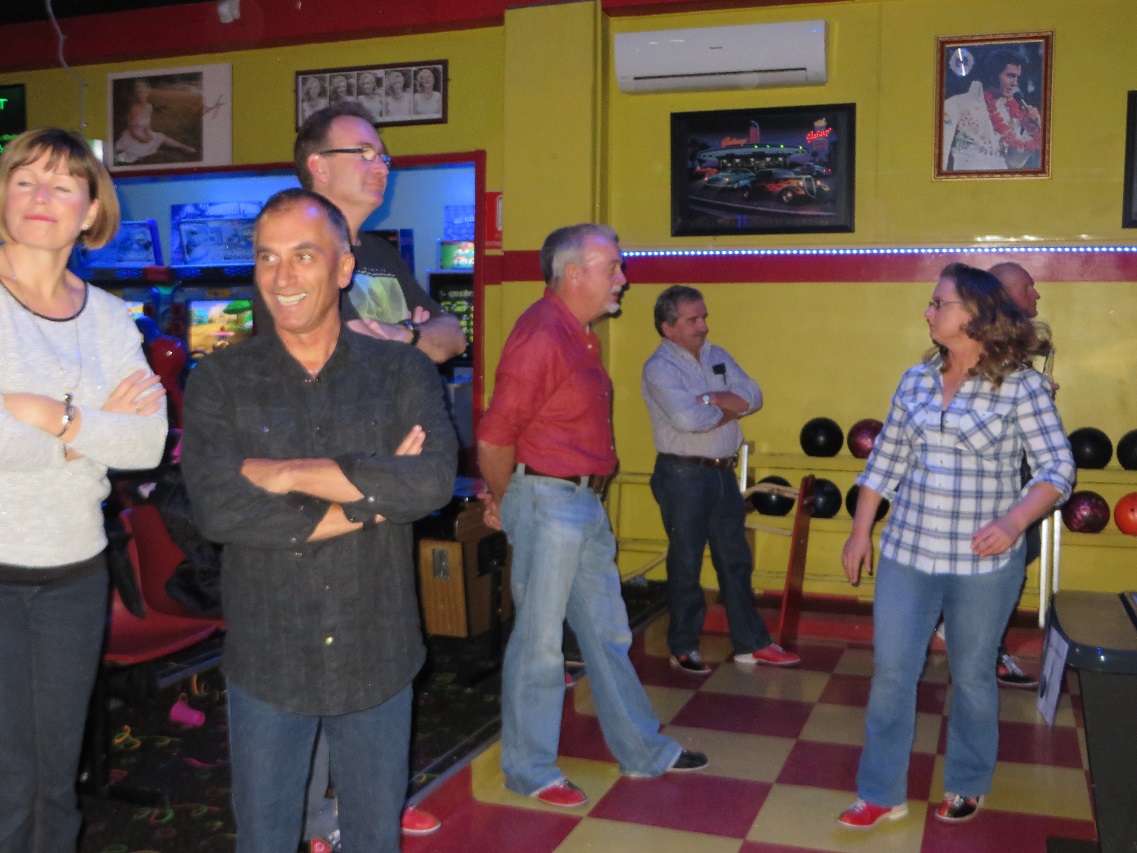 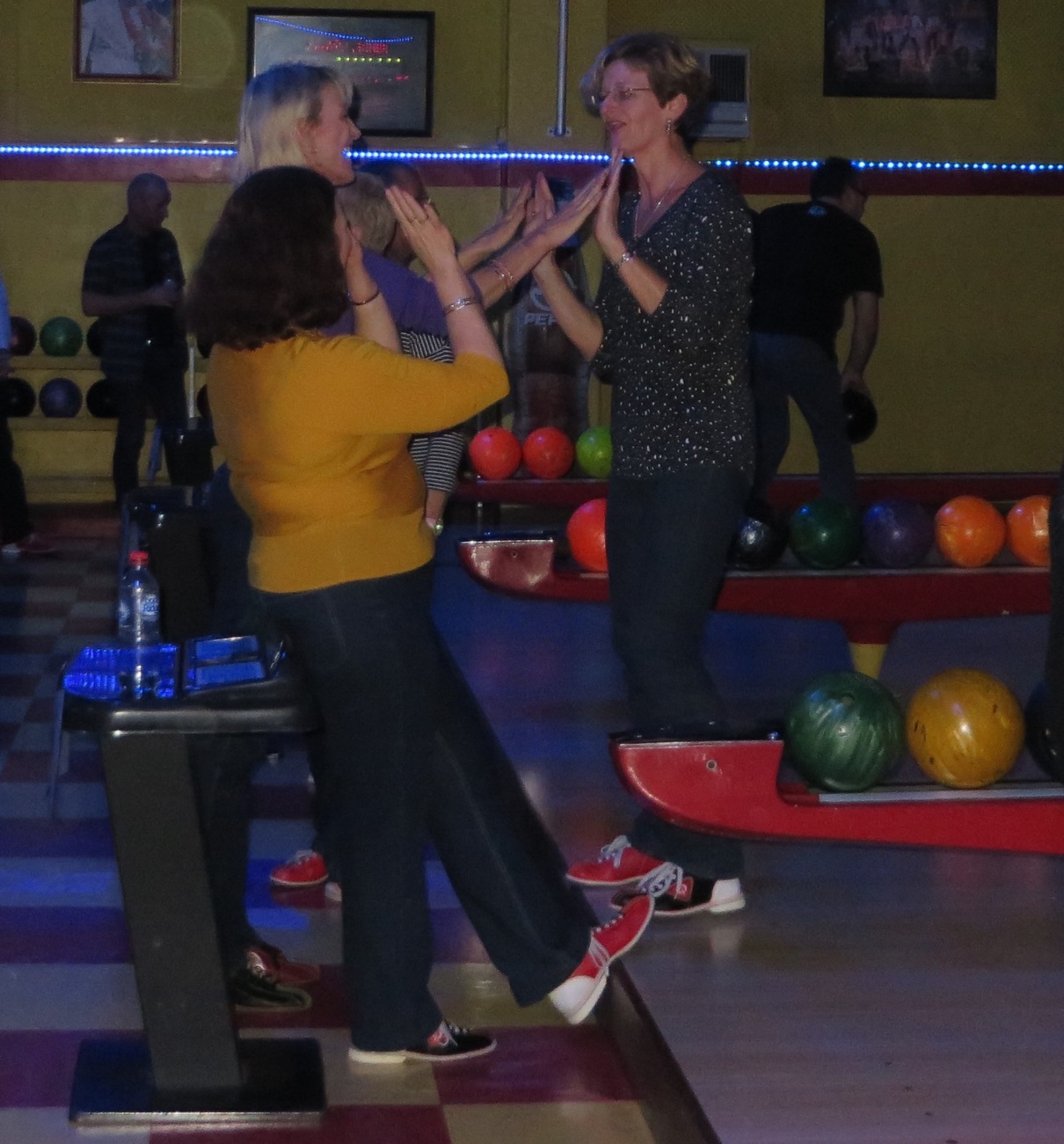 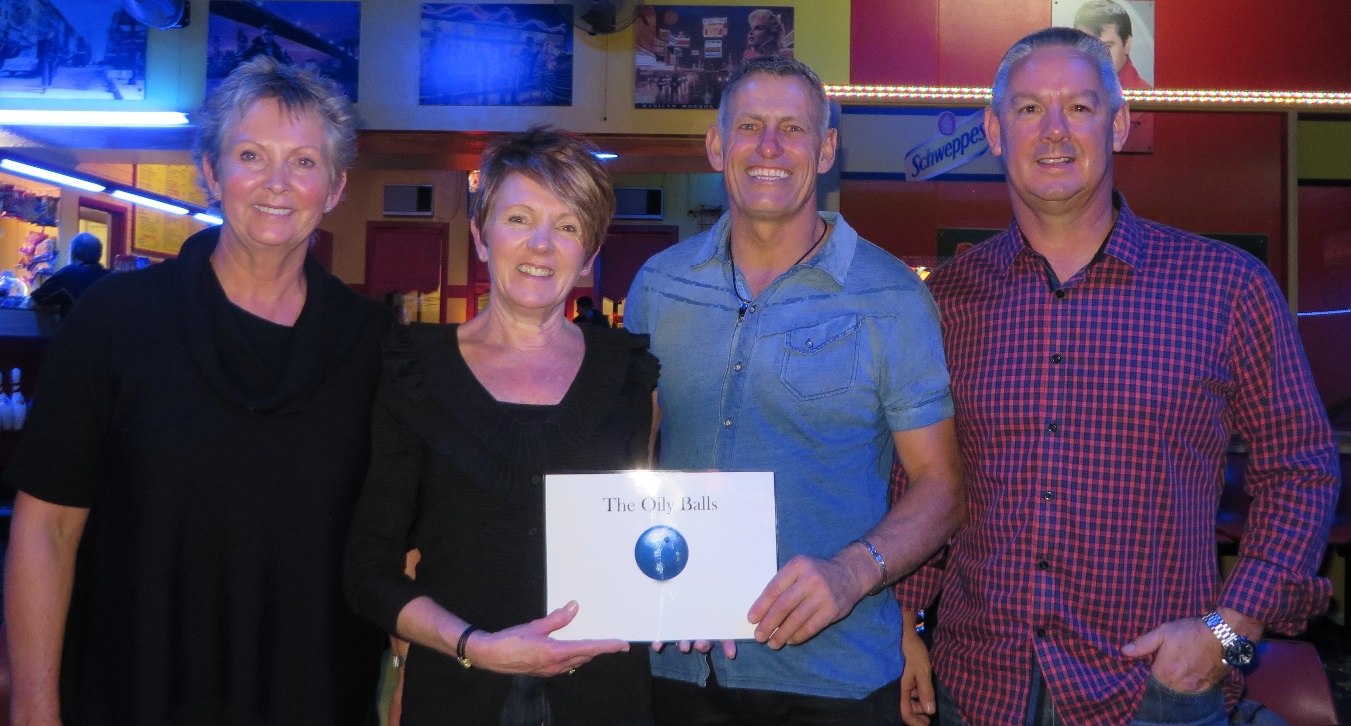 